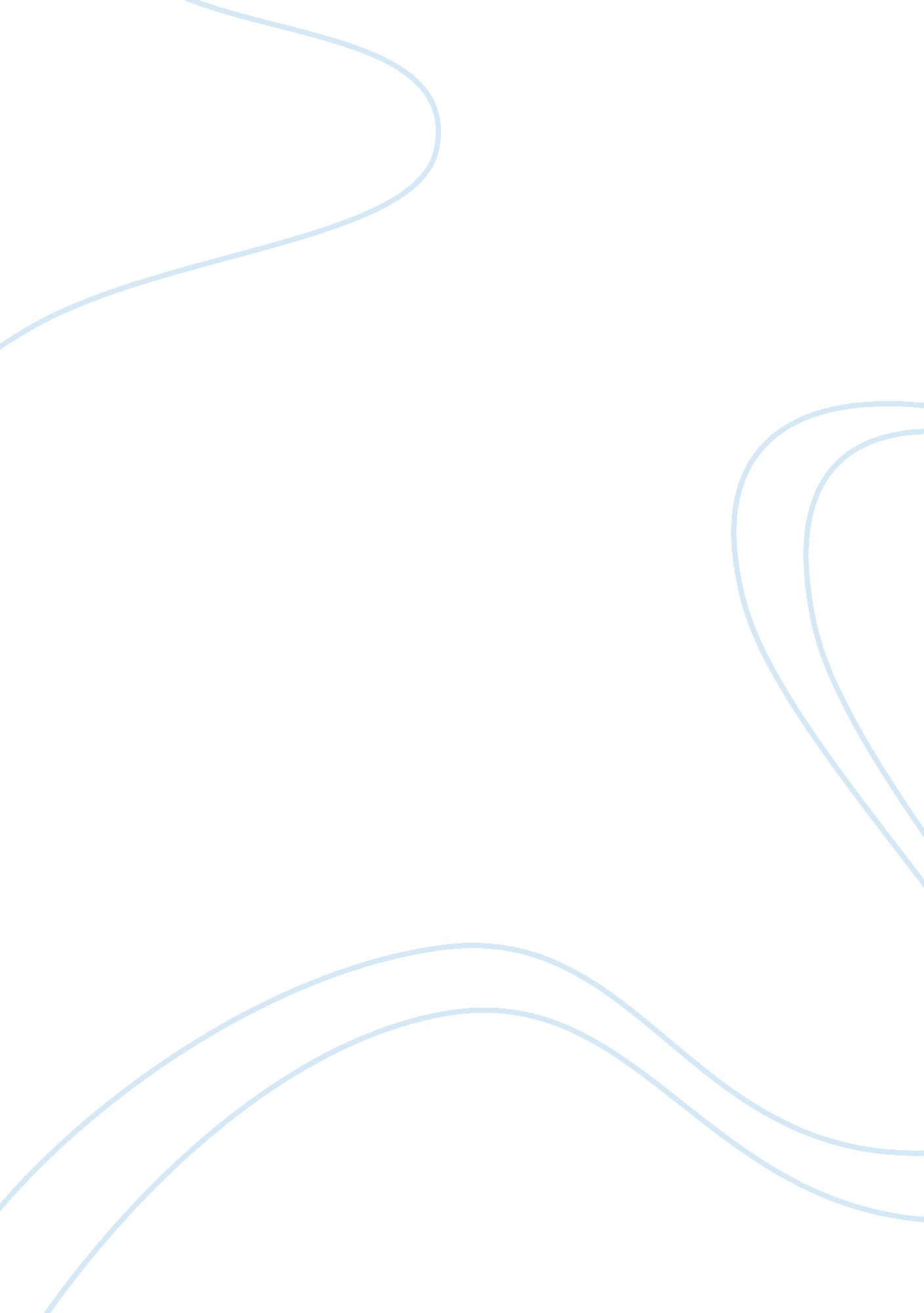 Alex perry essayDesign, Fashion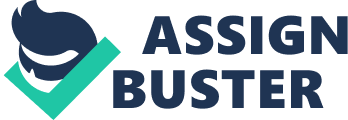 Alex Perry is a well known Australian designer who lights up the red carpets with glitz and glamour, his gowns shine like a thousand stars at all the hottest events and he has even been worn by the likes of Rhianna, Nelly Furtado, Megan Gale, Miranda Kerr and other various celebs. Perry has been designing for 17 years and in 1992 opened his first atelier. He has clothing in major shops like David Jones, and in boutiques, also owning his own flagship store. He has a line of Bridal gowns released last year due to popular demand and has ready to wear or made to order sections of his line. Perry launched his first “ ready to wear” collection in 1998. Alex is a dress designer at main but has other pieces on the side. He does use a lot of Couture finishing techniques, and silk material. He has a shiny bald head with sunglasses, and a suit with no tie as his signature look. Perry’s parents are immigrants from Greece and he is the middle child of 3 boys. Born in Sydney where his father had opened a pizza shop, he started his first atelier. I love Alex Perry designs and I think he is just awesome His clothes can be bought online at www. alexperry. com. au, which includes his ready to wear and made to order range. http://www. alexperry. com. au/#/aboutperry http://australianlifestyle. com. au/uploads/images/Fashion/Designers/Alex_Perry/alex_perry_model_2. jpghttp://www. wikipedia. com/alex_perry 